Community-Based Medical Education 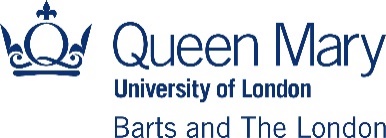 Application to become an Undergraduate Sessional GP TutorPersonal DetailsEmployment to dateCurrent PracticeTeachingAvailability to teachReferencesThank you for taking the time to complete this Application Form.  Please return to: Mrs Esi Amankwahe.amankwah@qmul.ac.uk CBME, Student Office (Rm G.08) Garrod Building, 2 Turner Street, Whitechapel, London E1 2ADSalaried GP Name:Address:Postcode:Telephone:EmailGMC No. and Expiry dateDBS Check and dateMedical Indemnity Insurance No. and Expiry dateRCGP Membership No. and DateDatePost Hospital/GP PracticeName of PracticeDo other GPs in your current practice(s) teach medical studentsYesNoWhich modules would you be interested in teaching?Which modules would you be interested in teaching?YesYesNot SureNoMBBS Yr 1: Medicine in SocietyMBBS Yr 1: Medicine in SocietyMBBS Yr 2: Extending Patient ContactMBBS Yr 2: Extending Patient ContactMBBS Yr 3: Integrated Clinical Studies in Primary CareMBBS Yr 3: Integrated Clinical Studies in Primary CareDetails of any other areas of special interest or expertise that you could offer:Details of any other areas of special interest or expertise that you could offer:Have you taught medical students before?YesYesNoNoNoPlease give details:Have you undergone any teacher training?YesYesNoNoNoPlease give details:How many session a week do you want to teach?On which days of the week are you available On which days of the week are you available On which days of the week are you available On which days of the week are you available MondayTuesdayThursdayFridayDo you already know a practice which could host you?If yes, please give detailsIf no, which PCTs can you travel to?Referee 1Referee 1Referee 2Referee 2Name:Name:Address:Address:TelephoneTelephoneFaxFaxEmail Email 